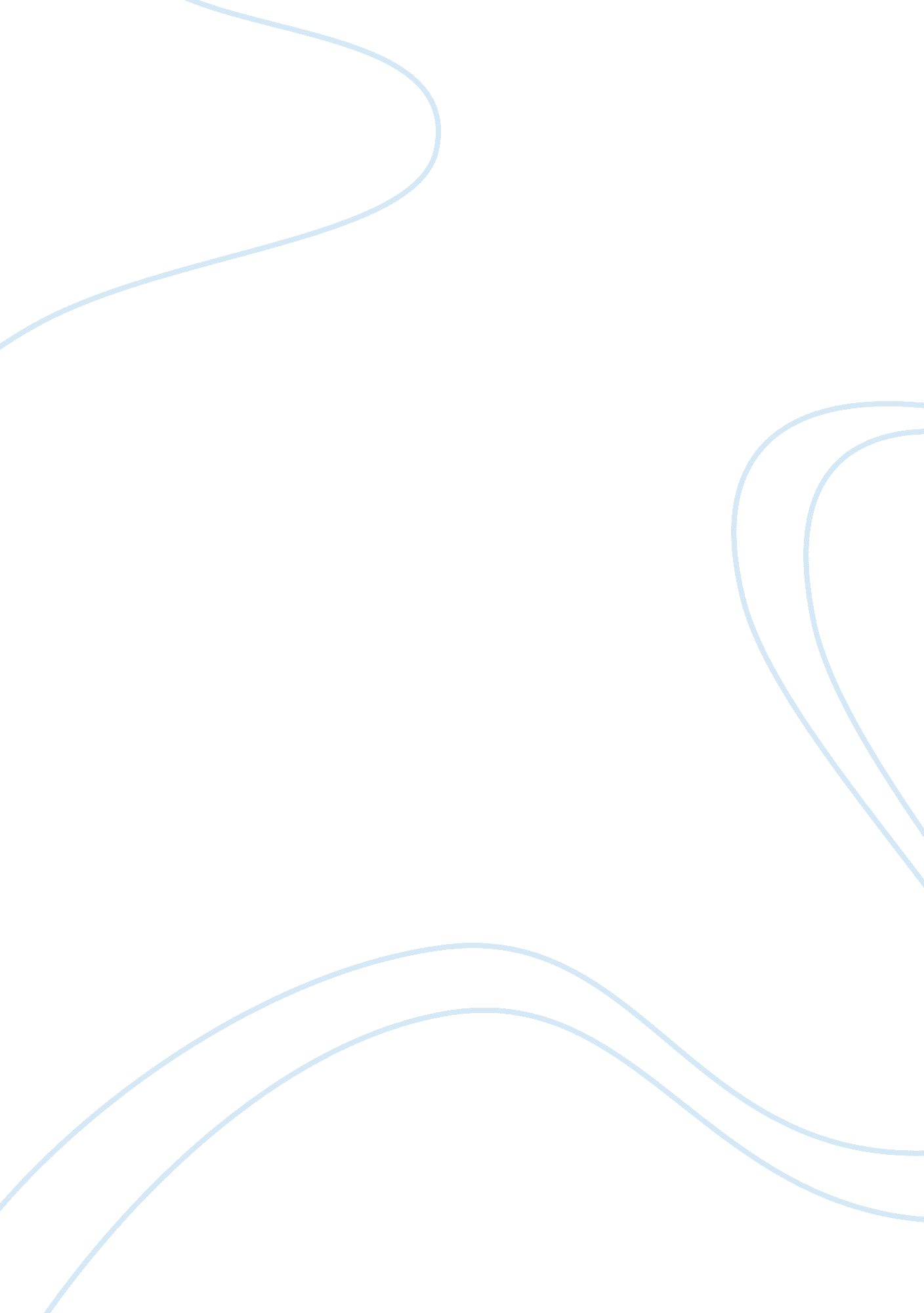 Krrish the superhero essay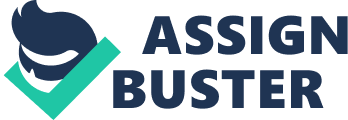 Krrish comes under a special class of species who is a combination of animal and a human being called as Mutants i. e. physical traits of a man and qualities of an animal. The relevance of these findings to the etiology of Krrish is discussed in the paper. Krrish possesses superhuman strength, speed, stamina, endurance, durability, and longevity. He was trained into peak physical and mental conditioning . He has immunity to diseases and viruses, and has a healing factor. Has the ability to run, swim, jump and leap to a great extent. Krrish is so fast that he even outran a horse (this indicates he can at least run up to 50 miles at the very least). His vast leaping ability has not been defined yet, but if estimated, then he can leap 1/8 of a mile (201 meters), hurdle a twenty-story building, or even more than that. Has the ability to communicate with animals. He has special abilities related to nature, such as climbing, fishing, running, and jumping. He has excellent observational skills that allow him to learn, adapt, and improvise whatever he sees, hears, or reads within a few seconds. He possesses a genius-level intellect and an eidetic memory. Master of the Martial arts, CHI technique and hand-to-hand combat. He developed telekinesis in Krrish 3 whereas he uses it to be able to fly at supersonic speeds and to move objects. Krrish is inclusive of all supernatural techniques which will be proved that they exist through a research paper. 